EDREMİT MESLEKİ VE TEKNİK ANADOLU LİSESİBİLİŞİM TEKNOLOJİLERİ ALANI PROGRAMLAMA TEMELLERİ DERSİAmaç: Problem Çözme ve temel kavramları kavramak ve Çözüm yöntemlerini bilmekKullanılan Araç ve Gereçler:Kağıt, Kalem, SilgiTilki, Kaz ve Mısır Çuvalı Problemi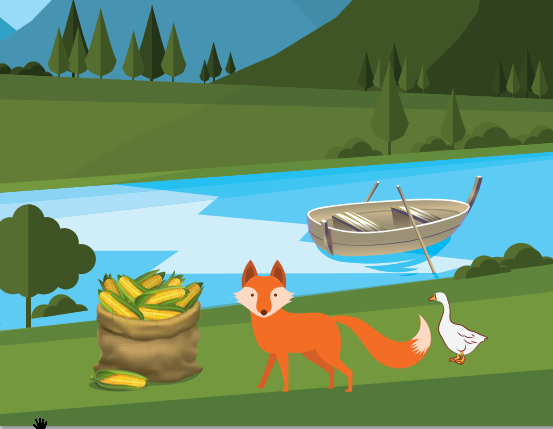 Bir çiftçinin bir tilkiyi, bir kazı ve bir mısır çuvalını nehrin karşısına geçirmesi gerekmektedir. Çiftçinin bu işlemi gerçekleştirmek için küçük bir teknesi var ancak bu teknede çiftçi ile birlikte en fazla bir nesneye daha yer var. Ne yazık ki tilki ve kaz açtır. Bu yüzden tilki kaz ile yalnız kalamaz çünkü tilki kazı yiyebilir. Aynı şekilde kaz ve mısır çuvalı yalnız bırakılamaz çünkü kaz mısırı yiyebilir. Bu koşullarda çiftçi nehrin karşısına tilki, kaz ve mısırı sorunsuz bir şekilde nasıl geçirebilir?İŞİN ADI: Problem Çözme ve YöntemleriİŞİN ADI: Problem Çözme ve YöntemleriİŞİN ADI: Problem Çözme ve YöntemleriİŞİN ADI: Problem Çözme ve YöntemleriİŞİN ADI: Problem Çözme ve YöntemleriTEMRİN NO:1İŞE BAŞLAMAİŞE BAŞLAMAİŞE BAŞLAMAİŞİ BİTİRMEİŞİ BİTİRMEİŞİ BİTİRMETARİHSAATVERİLEN SÜRETARİHSAATHARCANAN SÜREÖĞRENCİNİNDEĞERLENDİRMEDEĞERLENDİRMEDEĞERLENDİRMEDEĞERLENDİRMEDEĞERLENDİRMEDEĞERLENDİRMEAdı:Görünüşİşlem basamaklarıİş alışkanlığıSüre TOPLAMTOPLAMSoyadı:%30%30%30%10Rakam ileYazı ileNumarası:Sınıfı:Atölye Öğretmeni:Atölye Öğretmeni:Atölye Öğretmeni:Atölye Öğretmeni:Atölye Öğretmeni:Atölye Öğretmeni: